Listening and responding – Mr Zhang’s hobbiesWatch the 你的爱好是什么? video (8:40) and respond to the following questions in English or Chinese.张老师有什么爱好？ Respond in English.张老师 justified why he likes different hobbies. Choose one of his hobbies and write one reason about why he likes that hobby. Answer in English.What does 张老师 like doing when he is with his friends? Answer in Chinese.What hobby does 张老师 not like? Provide one reason why he does not like it. Write a full sentence response in Chinese using 因为.Where is 孙老师 from? Answer in Chinese.List 2 hobbies that 孙老师 likes. Write a full sentence response in Chinese, using the conjunction 和.春伟老师为什么喜欢唱歌？ Answer in English.Yan老师喜欢拍照. Who does she like to do this activity with? Answer in English.Liang 老师喜欢看书. What kind of books does Teacher Liang like and why? Answer in English.Xu 老师 has lots of hobbies. List 3 hobbies that Teacher Xu likes, in Chinese.Justify why Teacher Xu does not like watching TV. Answer in English.Complete the following table in English.For the teacher张老师有什么爱好？ Respond in English.Teacher Zhang likes to do Kung Fu, running and singing.张老师 justified why he liked different hobbies. Choose one of his hobbies and write one sentence about why he likes that hobby. Answer in English.Possible answers could include:Teacher Zhang likes to do Kung Fu because it’s very fun.Teacher Zhang likes running because he wants to be healthy.Teacher Zhang likes singing because he can sing with friends and it’s fun.What does 张老师 like doing when he is with his friends? Answer in Chinese. 张老师喜欢和朋友一起唱歌。What hobby does 张老师 not like? Provide one reason why he does not like it. Write a full sentence response in Chinese using 因为.张老师不喜欢游泳因为游泳很累。Where is 孙老师 from? Answer in Chinese.孙老师 从中国来。List 2 hobbies that 孙老师 likes. Write a full sentence response in Chinese, using the conjunction 和.孙老师喜欢运动、读书、听音乐和旅游。孙伟老师为什么喜欢唱歌？ Answer in English.Teacher Sun wei likes singing because she is very good at singing.Yan老师喜欢拍照. Who does she like to do this activity with? Answer in English.Teacher Yan goes out and take nice photos with her family.Liang 老师喜欢看书. What kind of books does Teacher Liang like and why? Answer in English.Teacher Liang likes to read English and Chinese books because when she reads Chinese books, she can learn Chinese. When she reads English books, she can learn English.Xu 老师 has a lot of hobbies. List 3 hobbies that Teacher Xu likes, in Chinese.Possible answers could include: 看书，唱歌，跳舞，画画，看电影。Justify why Teacher Xu does not like watching TV. Answer in English.Teacher Xu does not like watching TV because watching TV is bad for her eyes.Complete the following table in English:© State of New South Wales (Department of Education), 2023The copyright material published in this resource is subject to the Copyright Act 1968 (Cth) and is owned by the NSW Department of Education or, where indicated, by a party other than the NSW Department of Education (third-party material).Copyright material available in this resource and owned by the NSW Department of Education is licensed under a Creative Commons Attribution 4.0 International (CC BY 4.0) license.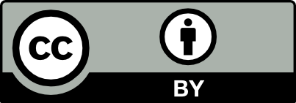 This license allows you to share and adapt the material for any purpose, even commercially.Attribution should be given to © State of New South Wales (Department of Education), 2023.Material in this resource not available under a Creative Commons license:the NSW Department of Education logo, other logos and trademark-protected materialmaterial owned by a third party that has been reproduced with permission. You will need to obtain permission from the third party to reuse its material.Links to third-party material and websitesPlease note that the provided (reading/viewing material/list/links/texts) are a suggestion only and implies no endorsement, by the New South Wales Department of Education, of any author, publisher, or book title. School principals and teachers are best placed to assess the suitability of resources that would complement the curriculum and reflect the needs and interests of their students.If you use the links provided in this document to access a third-party's website, you acknowledge that the terms of use, including licence terms set out on the third-party's website apply to the use which may be made of the materials on that third-party website or where permitted by the Copyright Act 1968 (Cth). The department accepts no responsibility for content on third-party websites.TeacherHobbiesJustificationTeacher WuLikes:Dislikes:Teacher FanLikes:Dislikes:Teacher MaiLikes:Dislikes:TeacherHobbiesJustificationTeacher WuLikes: singing, cookingDislikes: swimmingSinging can help relieve stress.He likes cooking because he likes to eat.He does not like swimming because he’s scared of water.Teacher FanLikes: drawingDislikes: runningShe can draw nice pictures which makes her happy.Teacher Fan does not like running because her legs hurt.Teacher MaiLikes: swimming, playing games and watching TVDislikes: runningTeacher Mai likes swimming because it can help keep her cool.Teacher Mai does not like running because she has a bad knee.